Открытое занятие по ручному труду,  в классе для детей с глубокой умственной отсталостью.Тема занятия: Изготовление поделки «Сказочный  Цыпленок».Цель:  научить изготавливать поделку «Цыпленок».Задачи:- продолжить развивать практические умения в технике                      изготовления поделки из киндера;- развитие  произвольной памяти;-развитие умения анализировать, обобщать, делать выводы, выражать свои мысли; - развивать речь учащихся;- способствовать воспитанию творческого мышления, усидчивости, целеустремленности, аккуратности, трудолюбия.Материалы и инструменты:киндерготовые шаблоныклей ПВА, кистииспользование фонограммы детского музыкального произведения.использование интерактивной доскиОрганизационный момент.-Ребята, у нас сегодня на занятии много гостей. Подарите гостям свои улыбочки!Мимическое упражнения: «Ласковое солнышко».     -Представьте, что сейчас наши руки и лица греет ласковое солнышко.(дети имитируют расслабление).      -Солнышко спряталось, стало прохладно, сожмитесь в комочек.(дети напрягаются)     -Опять засветило солнышко, нам тепло приятно.(дети показывают расслабление и удовольствие)ЧистоговоркаА сейчас мы с вами поиграем с язычками. Дружно вместе повторяем:  Це-Це-Це-яркое солнце Цо-Цо-Цо веселое лицо     Цы-цы-цы- мы молодцы2.Работа над темой занятия.(коррекция и развитие речи).Сегодня на занятие будем работать с киндером. Мы будем учиться делать поделку из киндера.3. Игровая ситуация.(работа над правильным звукоподражанием и развитием речи).- Сначала посмотрим сказку.  А вот какую – отгадайте: внимательно смотрите и слушайте.Жили, были дед и баба.Была у них курочка ряба…Снесла курочка яичкоЯичко не простое, а золотоеДед бил, бил - не разбил:Баба  била – била – не разбила,Мышка бежала,Хвостиком махнула;Яичко упало и разбилосьДед и баба плачутКурочка кудахчет:-Не плачь, дед, не плачь,баба!Я снесу вам яичко другое.Не золотое, а простое.- Как называется сказка? Правильно «Курочка ряба». - Ребята, послушайте продолжение этой сказки:Снесла курочка яичко, не золотое, а простое. Села курочка в гнездо и стала высиживать яйцо.- Загадка  К.И.Чуковского.Был белый дом, чудесный домИ что-то застучало в нем.И он разбился, и оттудаЖивое выбежало чудо,Такое теплое, такоеПушистое и золотое.И пропищал: Пи – пи – пи.- Кто же это? Правильно, это Цыпленок. Вот он. 4.Здоровье сберегающий момент	- Кукареку я рано встаю деткам спать не даю, кто же я ребятки (Петух). Здравствуйте, ребята! Как я рад, что увиделся с вами. Я петух непростой, очень люблю петь. А делаю я это вот так: (вытягивает шею и проговаривает) кукареку. Давайте вместе со мной.Еще я люблю клевать пшено. Вот так!Важно хожу по двору. Вот так!А еще когда сержусь, хлопаю крыльями. Вот так!-Но мне очень скучно - я один! Ребята, помогите мне сделать моих друзей- маленьких птенцов.  Для этого я принес детали, из которых  и получатся маленькие цыплята.5.Рассматривание  и анализ образца.- Из каких частей состоит цыпленок? (из туловища, крыльев, хвостика, хохолка, лап и клюва).- Из чего сделано туловище? (из киндера)- Какую форму имеет туловище, и какого оно цвета? (имеет овальную форму, желтого цвета).- Что еще бывает желтого цвета? На что похож цыпленок?- Посмотрите, все ли у вас готово к занятию: клей, кисти, киндер, салфетки.Перед тем как начать работу, давайте повторим правила рабочего человека.6.Подвижная игра Физкультминутка «Цып-Цып» (слайд4)7.Практическая работа детей.(развитие памяти и речи).- Какие материалы нам необходимы для выполнения работы?( шаблоны, клей, кисточка, киндер).- А сейчас приступим к работе ( работа выполняется по устной инструкции и показу воспитателя).Пальчиковая гимнастикаПетушок стоит весь яркий,Гребешок он чистит лапкой.(Движения пальцев. Ладонь вверх, указательный палец опирается их большой. Остальные пальцы растопырены и подняты вверх)А курочка  прыг на крыльцо:- Я снесла тебе яйцо.(Движение пальцев. Большой и указательный пальцы образуют овал глаз. Другие прижаты друг к другу в полусогнутом положении)Инструктаж:(развитие и коррекция умения анализировать, обобщать, выражать свои мысли, делать выводы).8. Сеанс любования. (развитие и коррекция связной речи, тактильной памяти).- Усаживайтесь поудобнее и посмотрите на цыплят. Они все такие яркие, красивые. Нравятся они вам?- Ребята, пока мы трудились, наш цыпленок подрос немножко и проголодался. Чем же нам надо накормить его? Правильно, цыплят кормят пшеном. Для этого необходимо найти эту крупу вот в этих мешочках и взять немножко на ладошку.- Как вы узнали, что это пшено?- Пшено мелкое и круглое.- Правильно. А в других мешочках, какие крупы лежат?- Гречка и рис.- Подойдите к цыплятам и покормите их пшеном.( говорим цыпа – цыпа – цыпа.)9. Итог урока:- Чему вы научились сегодня на уроке? Понравился ли вам этот урок?Говорю вам от душиВы ребята молодцы!Многому вы научились,Активно и дружно трудились.Каждый заслуживает похвалы(называются все ребята по имени)Молодцы, ребята, молодцы!10.Сюрпризный момент(Прилетает воробей сладостями)- На этом наше занятие подошел к концу. 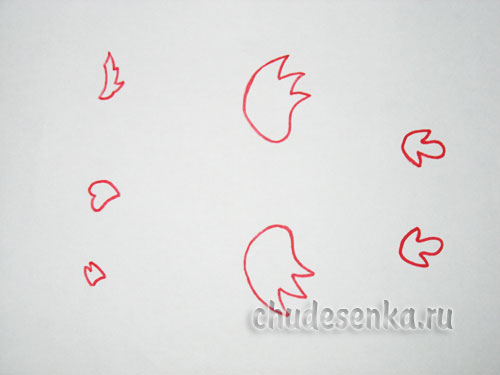 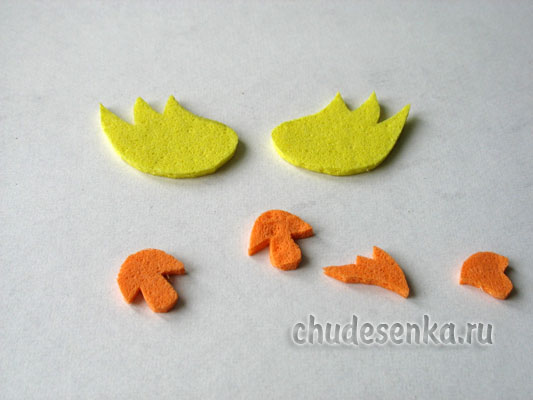 Государственное казенное образовательное учреждение для детей-сирот и детей, оставшихся без попечения родителей, специальная (коррекционная) школа-интернат детей-сирот и детей, оставшихся без попечения родителей, с ограниченными возможностями здоровья имени Акчурина А.З. с. Камышла__________________________________________________________________Открытое занятие по ручному труду,  в классе для детей с глубокой умственной отсталостью.Тема занятия:   Изготовление поделки «Сказочный  Цыпленок».Из опыта: работы  Воспитателя  Гатауллиной Р.Р.